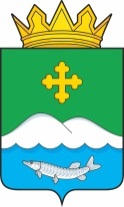 Дума Белозерского муниципального округаКурганской областиРЕШЕНИЕот 24 марта 2023 года № 338с. БелозерскоеОб отчёте Главы Белозерского муниципального округа о результатах его деятельности, деятельности Администрации Белозерского муниципального округа за 2022 годВ соответствии со статьями 35, 36 Федерального закона от 6 октября 2003 года № 131-ФЗ «Об общих принципах организации местного самоуправления в Российской Федерации» и Уставом Белозерского муниципального округа, заслушав и обсудив отчёт Главы Белозерского муниципального округа о результатах своей деятельности и деятельности Администрации Белозерского муниципального округа за 2022 год, Дума Белозерского муниципального округаРЕШИЛА:1. Отчёт Главы Белозерского муниципального округа принять к сведению.2. Деятельность Главы Белозерского муниципального округа и Администрации Белозерского муниципального округа за 2022 год признать удовлетворительной.3. Рекомендовать Главе Белозерского муниципального округа, Администрации Белозерского муниципального округа в 2023 году:- активизировать работу:по увеличению собственных доходов бюджета Белозерского муниципального округа;по сокращению кредиторской задолженности бюджета Белозерского муниципального округа;по привлечению инвестиций и кадров на территорию Белозерского муниципального округа;по выявлению бесхозного имущества и постановки его на учет, по приватизации неиспользуемого муниципального имущества.4. Разместить настоящее решение и отчёт Главы Белозерского муниципального округа на официальном сайте Администрации Белозерского муниципального округа.5. Опубликовать настоящее решение и отчёт Главы Белозерского муниципального округа в информационном бюллетене «Белозерский вестник».Председатель ДумыБелозерского муниципального округа                                                           П.А. Макаров